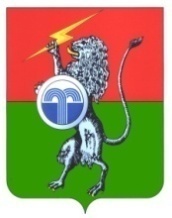 Администрация муниципального образования юго-восточное суворовского районаПОСТАНОВЛЕНИЕО выявлении правообладателя ранее учтенного объекта недвижимостиВ соответствии с пунктом 6 статьи 69.1 Федерального закона от 13.07.2015 № 218-ФЗ «О государственной регистрации недвижимости», Федеральным законом от 30.12.2020 № 518-ФЗ «О внесении изменений в отдельные законодательные акты Российской Федерации», на основании Устава муниципального образования Юго-Восточное Суворовского района ПОСТАНОВЛЯЕТ:1. В отношении земельного участка с кадастровым номером 71:18:040603:44 в качестве правообладателя, владеющего данным земельным участком на праве собственности, выявлен Соловьев Борис Сергеевич, 11 марта 1939 года рождения, уроженец г. Ефремов, паспорт Российской Федерации серия 7001 № 329114, выдан Суворовским РОВД Тульской области, дата выдачи 06.11.2007, проживающий по адресу: Тульская область, Суворовский район, п.Ханино, ул. Чекалина, дом 34а, кв. 22. Право собственности Соловьева Бориса Сергеевича на указанный в пункте 1 настоящего постановления, земельный участок подтверждается свидетельством о праве собственности на землю №99 от 10.05.19933. Сектору имущественных и земельных отношений администрации муниципального образования Юго-Восточное Суворовского района обеспечить государственную регистрацию права собственности на земельный участок в соответствии с Федеральным законом от 13.07.2015 №218-ФЗ «О государственной регистрации недвижимости»4. Постановление вступает в силу со дня подписания.от 11 октября 2022 года№ 65Глава администрации муниципальногообразования Юго-Восточное Суворовского районаО.А. Грибкова